KLASA IV A – PIĄTEK 8.05.2020 R.Wychowanie fizyczneTemat: Poznajemy gry i zabawy doskonalące technikę indywidualną.MuzykaTemat: Karta pracy – ćwiczenia twórcze.Instrukcja dla ucznia: Drogi uczniu posłuchaj utworu Edwarda Griega pt: „Poranek” zamieszczonym na linku, a następnie uzupełnij zadania na podanej karcie pracy. Swoją pracę wyślij mi do sprawdzenia.Link: https://www.youtube.com/watch?v=ECG26fw1i_c       Karta pracy dla klasy 4.1. Wysłuchaj utworu Edwarda Griega Poranek  i wypisz nazwy instrumentów, które można usłyszeć w tym dziele muzycznym. _________________________________________________________________________2. Jakie uczucia wzbudza w Tobie utwór Poranek? Przedstaw nastrój wysłuchanej muzyki na rysunku. 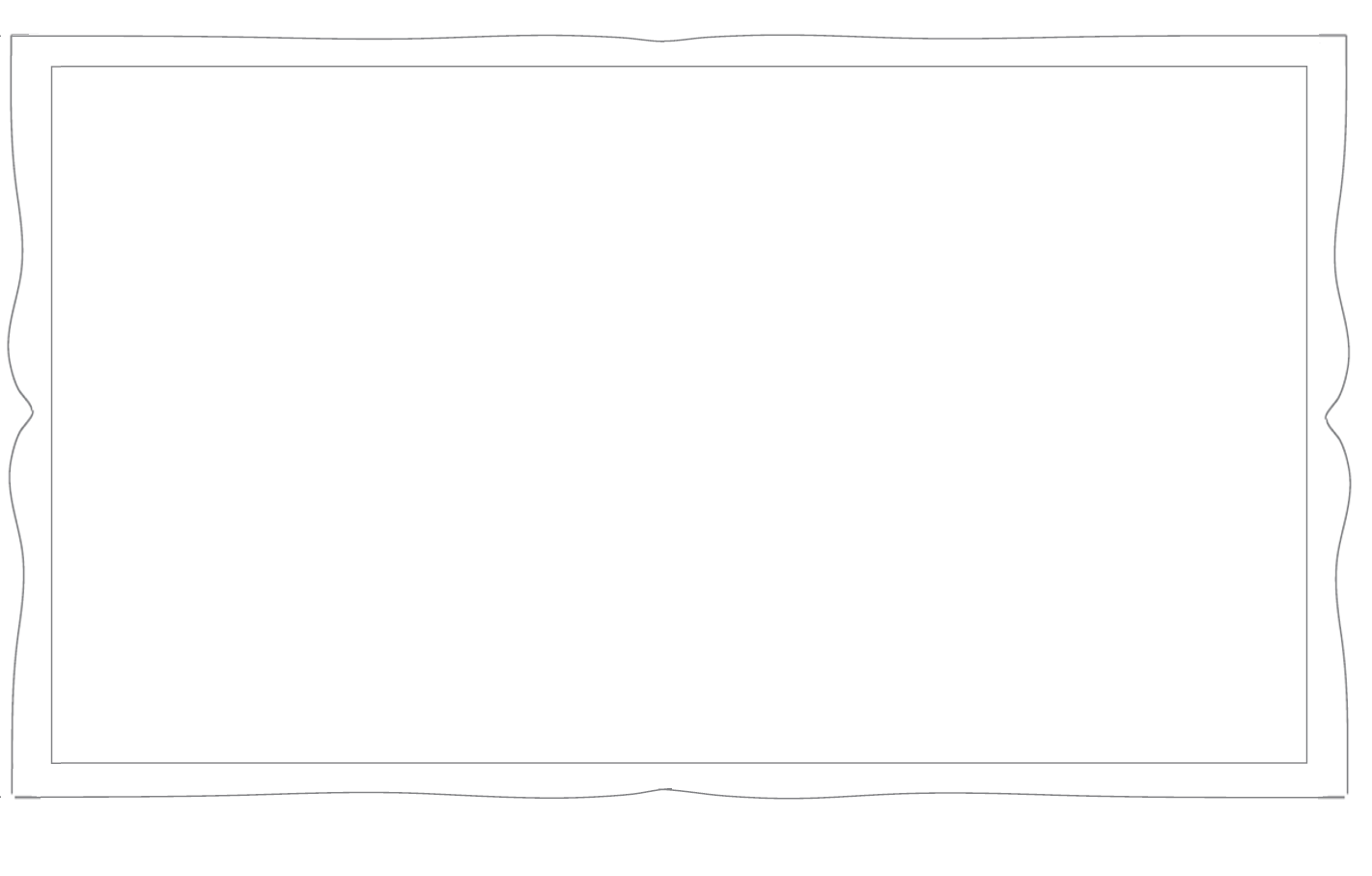 Język niemieckiTemat: Wie heiBen Sie?- forma grzecznościowa.Instrukcja dla ucznia:Podręcznik strona 58/59Zeszyt ćwiczeń- str.104/105, zadanie A1,A2Praca domowa- str.105/A3Praca na platformie www.learningapps.org – nie wszyscy jeszcze się zalogowaliJęzyk polskiTemat: Co wiatrom w duszy gra…Julian Tuwim „Dwa wiatry”.1. Odczytanie wiersza pt. „Dwa wiatry” –podręcznik str. 230.2. Uczniowie ustnie wykonują ćw. 1, 2, 3 str. 231.3. Uczniowie wykonują polecenie 4 str. 231 – uzupełniają tabelkę.4. Środki językowe w wierszu – wypisanie i wyjaśnienie ich funkcji – ćw. 5, 6 i 7 str. 231.MatematykaTemat: Porównywanie ułamków zwykłych.Instrukcja dla ucznia: Kontynuujemy temat z czwartku 07.05.2020 dlatego dopisz datę do poprzedniej lekcji.Rozwiąż w zeszycie zad.3, zad. 4, zad.5 i zad.6 str.196.Praca domowa – zeszyt ćwiczeń cała str. 80 – pracę domową prześlij na maila klasowego